ÇANAKKALE ONSEKİZ MART ÜNİVERSİTESİ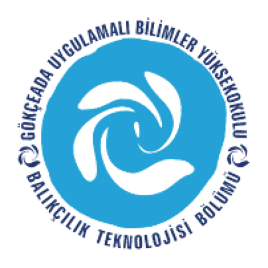 GÖKÇEADA UYGULAMALI BİLİMLER YÜKSEKOKULUBALIKÇILIK TEKNOLOJİSİ BÖLÜMÜ LİSANS PROGRAMI2016-2017 GÜZ DÖNEMİ  İKİNCİ SINIF  DERS PROGRAMI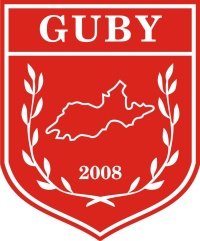 ÇANAKKALE ONSEKİZ MART ÜNİVERSİTESİGÖKÇEADA UYGULAMALI BİLİMLER YÜKSEKOKULUBALIKÇILIK TEKNOLOJİSİ BÖLÜMÜ LİSANS PROGRAMI2016-2017 GÜZ DÖNEMİ  İKİNCİ SINIF  DERS PROGRAMIÇANAKKALE ONSEKİZ MART ÜNİVERSİTESİGÖKÇEADA UYGULAMALI BİLİMLER YÜKSEKOKULUBALIKÇILIK TEKNOLOJİSİ BÖLÜMÜ LİSANS PROGRAMI2016-2017 GÜZ DÖNEMİ  İKİNCİ SINIF  DERS PROGRAMIÇANAKKALE ONSEKİZ MART ÜNİVERSİTESİGÖKÇEADA UYGULAMALI BİLİMLER YÜKSEKOKULUBALIKÇILIK TEKNOLOJİSİ BÖLÜMÜ LİSANS PROGRAMI2016-2017 GÜZ DÖNEMİ  İKİNCİ SINIF  DERS PROGRAMIÇANAKKALE ONSEKİZ MART ÜNİVERSİTESİGÖKÇEADA UYGULAMALI BİLİMLER YÜKSEKOKULUBALIKÇILIK TEKNOLOJİSİ BÖLÜMÜ LİSANS PROGRAMI2016-2017 GÜZ DÖNEMİ  İKİNCİ SINIF  DERS PROGRAMIÇANAKKALE ONSEKİZ MART ÜNİVERSİTESİGÖKÇEADA UYGULAMALI BİLİMLER YÜKSEKOKULUBALIKÇILIK TEKNOLOJİSİ BÖLÜMÜ LİSANS PROGRAMI2016-2017 GÜZ DÖNEMİ  İKİNCİ SINIF  DERS PROGRAMISAATSAATPAZARTESİSALIÇARŞAMBAPERŞEMBECUMA09:00-09:4009:00-09:40Mesleki İngilizce I(Doç.Dr. Herdem ASLAN)İSTAVRİT SINIFIAv Araçları(Öğr. Gör. İdil ÖZ)USKUMRU SINIFI09:50-10:3009:50-10:30Mesleki İngilizce I(Doç.Dr. Herdem ASLAN)İSTAVRİT SINIFIAv Araçları(Öğr. Gör. İdil ÖZ)USKUMRU SINIFI10:40-11:2010:40-11:20Genel Mikrobiyoloji(Yrd.Doç.Dr. Mine ÇARDAK)İSTAVRİT SINIFIBalık Sistematiği(Öğr. Gör. İdil ÖZ)USKUMRU SINIFIAv Araçları (Prof.Dr. Ali İŞMEN)USKUMRU SINIFI11:30-12:1011:30-12:10Genel Mikrobiyoloji(Yrd.Doç.Dr. Mine ÇARDAK)İSTAVRİT SINIFIBalık Sistematiği(Öğr. Gör. İdil ÖZ)USKUMRU SINIFIAv Araçları(Prof.Dr. Ali İŞMEN)USKUMRU SINIFI12:10-13:1012:10-13:10ÖĞLE ARASIÖĞLE ARASIÖĞLE ARASIÖĞLE ARASIÖĞLE ARASI13:10-13:5013:10-13:50Genel Mikrobiyoloji(Yrd.Doç.Dr. Mine ÇARDAK)BALIKÇILIK LAB.Balık Sistematiği(Öğr. Gör. İdil ÖZ)BALIKÇILIK LAB.14:00-14:4014:00-14:40Genel Mikrobiyoloji(Yrd.Doç.Dr. Mine ÇARDAK)BALIKÇILIK LAB.Balık Sistematiği(Öğr. Gör. İdil ÖZ)BALIKÇILIK LAB.14:50-15:3014:50-15:30Dalma ve İlkyardım(Doç.Dr. Deniz ACARLI)İSTAVRİT SINIFIPlankton Bilgisi(Yrd.Doç.Dr. Mine ÇARDAK)USKUMRU SINIFISu Kalitesi(Öğr. Gör. İdil ÖZ)İSTAVRİT SINIFI15:40-16:2015:40-16:20Dalma ve İlkyardım(Doç.Dr. Deniz ACARLI)İSTAVRİT SINIFIPlankton Bilgisi(Yrd.Doç.Dr. Mine ÇARDAK)USKUMRU SINIFISu Kalitesi(Öğr. Gör. İdil ÖZ)İSTAVRİT SINIFI16:30-17:1016:30-17:10Su Kalitesi(Öğr. Gör. İdil ÖZ)BALIKÇILIK LAB.17:20-18:0017:20-18:00